Результаты освоения курса внеурочной деятельности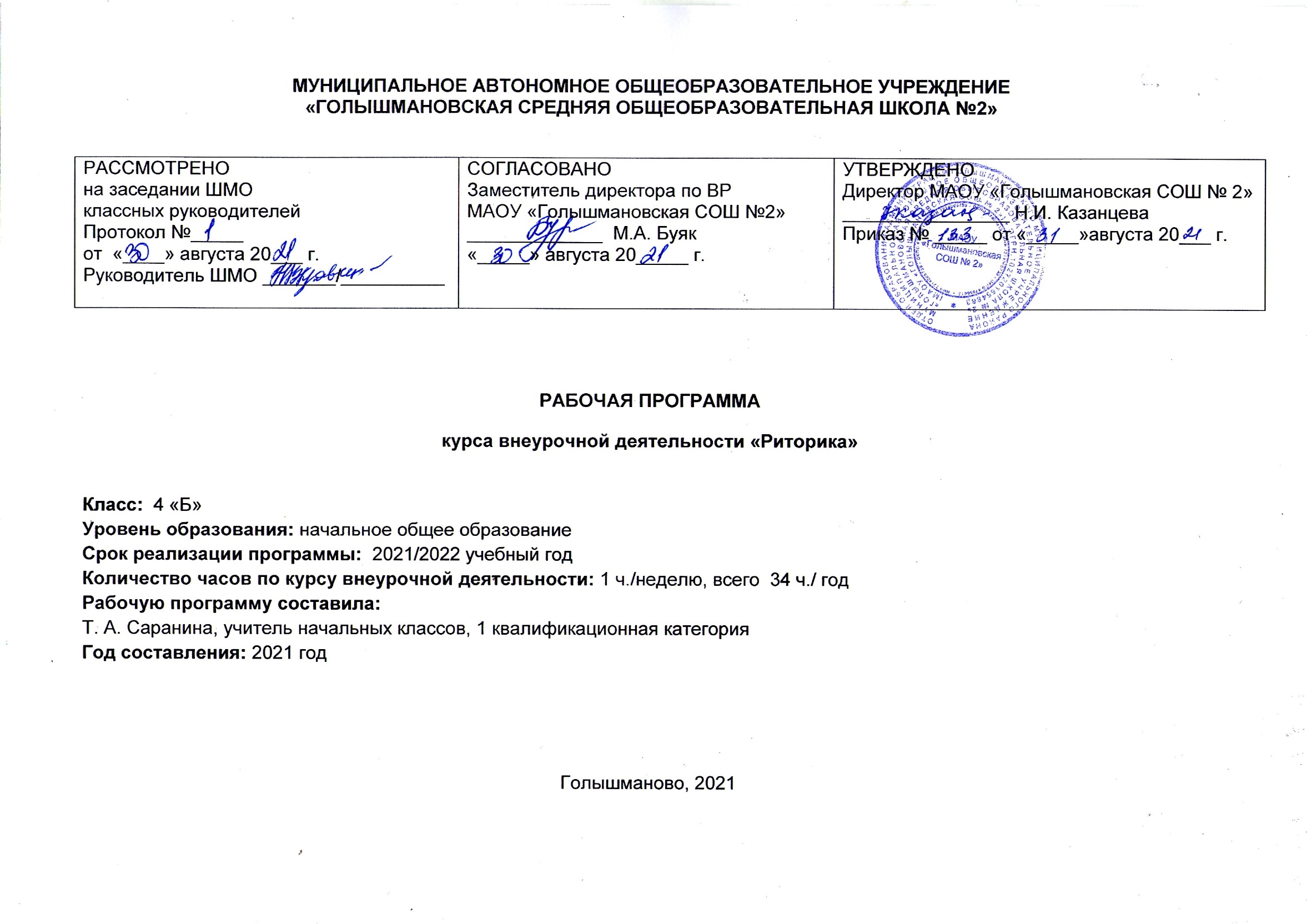 ФГОС основного общего образования устанавливает требования к результатам освоения курса внеурочной деятельности: личностным,  метапредметным, предметным.1. Личностными результатами изучения курса «Риторика» является формирование следующих умений: объяснять значение эффективного общения, взаимопонимания в жизни человека, общества; осознавать важность соблюдения правил речевого этикета как выражения доброго, уважительного отношения в семье и к посторонним людям; отличать истинную вежливость от показной;адаптироваться применительно к ситуации общения, строить своё высказывание в зависимости от условий взаимодействия;учитывать интересы коммуникантов при общении, проявлять эмоциональную отзывчивость и доброжелательность в спорных ситуациях;осознавать ответственность за своё речевое поведение дома, в школе и других общественных местах;анализировать свои речевые привычки, избавляться от плохих привычек;поддерживать нуждающихся в помощи не только словом, но и делом.2. Метапредметными результатами изучения курса «Риторика» является формирование следующих универсальных учебных действий:формулировать задачу урока после предварительного обсуждения;оценивать выполнение своей работы и работы всех, исходя из имеющихся критериев;анализировать и оценивать свои и чужие успехи и неуспехи в общении;осознанно строить речевое высказывание (в устной и письменной форме) в соответствии с задачами коммуникации, соблюдая нормы этики и этикета;анализировать рассуждение, в структуре которого представлены несколько аргументов, оценивать их значимость, достоверность фактов;классифицировать различные типы аргументов: научные и ненаучные (житейские), обобщённые и конкретные;реализовывать рассуждение (устное и письменное), которое включает в себя тезис, убедительные аргументы (иногда также вступление и заключение), соблюдая нормы информационной избирательности;признавать возможность существования разных точек зрения и права каждого иметь свою;различать описания разных стилей – делового и художественного;продуцировать описания разных стилей в зависимости от коммуникативной задачи;анализировать словарные статьи;реализовывать словарные статьи к новым словам;осуществлять информационную переработку научно-учебного текста: составлять опорный конспект прочитанного или услышанного;воспроизводить по опорному конспекту прочитанное или услышанное; анализировать газетные информационные жанры, выделять логическую и эмоциональную составляющие;слушать собеседника, кратко излагать сказанное им в процессе обсуждения темы, проблемы;редактировать текст с недочётами.В области познавательных общих учебных действий учащиеся научатся:свободно ориентироваться в корпусе учебных словарей и быстро находить нужную словарную статью;ориентироваться в учебной книге; читать язык условных обозначений;находить нужный текст по страницам «Содержание» и «Оглавление»; быстро находить выделенный фрагмент текста, выделенные строчки и слова на странице и развороте; находить в специально выделенных разделах нужную информацию;работать с несколькими источниками информации (учебной книгой, тетрадью для самостоятельной работы и хрестоматией; учебной книгой и учебными словарями; текстом и иллюстрацией к тексту).В области коммуникативных учебных действий учащиеся научатся:а) в рамках коммуникации как сотрудничества:работать с соседом по парте: распределять работу между собой и соседом, выполнять свою часть работы, осуществлять взаимопроверку выполненной работы;выполнять работу по цепочке;б) в рамках коммуникации как взаимодействия:видеть разницу между двумя заявленными точками зрения,двумя позициями и мотивированно присоединяться к одной из них;находить в тексте подтверждение высказанным героями точкам зрения;адекватно использовать речевые средства для решения различных коммуникативных задач;высказывать и обосновывать свою точку зрения;ставить вопросы к тексту и искать ответы;давать оценку и самооценку выполненным заданиям.В области контроля и самоконтроля учебных действий учащиеся получат возможность научиться:подтверждать строчками из текста прозвучавшую точку зрения;понимать, что разные точки зрения имеют разные основанияВ области регулятивных  учебных действий учащийся научится:принимать и сохранять учебную задачу и активно включаться в деятельность, направленную на её решение в сотрудничестве с учителем и одноклассниками; планировать свое действие в соответствии с поставленной задачей и условиями ее реализации, в том числе во внутреннем плане;   различать способ и результат действия; контролировать процесс и результаты деятельности; вносить необходимые коррективы в действие после его завершения, на основе  его оценки  и учета характера сделанных ошибок; выполнять учебные действия  в материализованной, громкоречевой и умственной форме;  адекватно оценивать свои достижения, осознавать возникающие трудности и искать способы их преодоления.3. Предметными результатами изучения курса «Риторика» является формирование следующих умений: различать общение для контакта и для получения информации;учитывать особенности коммуникативной ситуации при реализации высказывания;уместно использовать изученные несловесные средства при общении;определять виды речевой деятельности, осознавать их взаимосвязь;называть основные признаки текста, приводить их примеры;называть изученные разновидности текстов – жанры, реализуемые людьми для решения коммуникативных задач;продуцировать этикетные жанры вежливая оценка, утешение;вести этикетный диалог, используя сведения об этикетных жанрах, изученных в начальной школе;анализировать типичную структуру рассказа;рассказывать (устно и письменно) о памятных событиях жизни;знать особенности газетных жанров: хроники, информационной заметки;продуцировать простые информационные жанры (типа что–где–когда и как произошло) в соответствии с задачами коммуникации;объяснять значение фотографии в газетном тексте;реализовывать подписи под фотографиями семьи, класса с учётом коммуникативной ситуации.        Обучающийся научится:приводить примеры задач общения и речевых ролей коммуникантов;отличать подготовленную и неподготовленную речь;знать особенности неподготовленной речи;сознавать важность соблюдения норм (орфоэпических, лексических, грамматических) для успешного общения;знать особенности этикетных жанров комплимента, поздравления;реализовывать жанры комплимента, поздравления с учётом коммуникативной ситуации;знать особенности диалога и монолога;анализировать абзацные отступы, шрифтовые и цветовые выделения в учебных текстах;использовать различные выделения в продуцируемых письменных текстах;знать основные способы правки текста (замена слов, словосочетаний, предложений; исключение ненужного, вставка и т.д.);пользоваться основными способами правки текста;различать общение для контакта и для получения информации;учитывать особенности коммуникативной ситуации при реализации высказывания;уместно использовать изученные несловесные средства при общении;определять виды речевой деятельности, осознавать их взаимосвязь;называть основные признаки текста, приводить их примеры;называть изученные разновидности текстов – жанры, реализуемые людьми для решения коммуникативных задач;продуцировать этикетные жанры вежливая оценка, утешение;вести этикетный диалог, используя сведения об этикетных жанрах, изученных в начальной школе;анализировать типичную структуру рассказа;рассказывать (устно и письменно) о памятных событиях жизни;знать особенности газетных жанров: хроники, информационной заметки;продуцировать простые информационные жанры (типа что–где–когда и как произошло) в соответствии с задачами коммуникации;объяснять значение фотографии в газетном тексте;реализовывать подписи под фотографиями семьи, класса с учётом коммуникативной ситуации.        Обучающийся получит возможность научиться:быть хорошим слушателем, уместно использовать изученные средства словесного и несловесного общения;вступать в контакт и поддерживать грамотно разговор, уметь благодарить, вести этикетный диалог;анализировать и оценивать говоримую речь по темпу, громкости и т.д.; пользоваться наиболее подходящими приемами чтения текстов;определять основные компоненты коммуникативной ситуации, произносить скороговорки.Содержание курса внеурочной деятельности(34 часа)ОБЩЕНИЕ (9 часов). Разнообразие речевых ситуаций. Важность учёта речевой (коммуникативной) ситуации для успешного общения. (Повторение и обобщение.)Виды общения. Общение для контакта и общение для получения информации.Особенности употребления несловесных средств.Речевая деятельность. Основные виды речевой деятельности. Их связь.Слушание. Опорный конспект как кодирование услышанного и прочитанного с использованием рисунков, символов.Говорение. Особенности неподготовленной (спонтанной) речи.Письменная речь. Редактирование и взаиморедактирование.Речь правильная и хорошая (успешная, эффективная). Толковый словарь. Словарь синонимов. Словарь языка писателей. Словарь эпитетов и др.Речевой этикет. Вежливая речь (повторение). Речевые привычки. Способы выражения вежливой оценки, утешения.ТЕКСТ (13 часов). РЕЧЕВЫЕ ЖАНРЫ (9 часов).Основные признаки текста. Смысловая цельность и связность текста.Сжатый пересказ сказанного собеседником в процессе обсуждения (темы, проблемы).Этикетные речевые жанры. Вежливая оценка. Утешение.Типы текстов.Рассуждение: тезис и вывод. Вступление и заключение, их роль. Доказательства:факты (научные, житейские), ссылка на авторитеты. Несколько доказательств в рассуждении.Описание деловое (научное); описание в разговорном стиле с элементами художественного стиля.Словарные статьи в толковом и в других словарях. Особенности словарных статей как разновидностей текста.Рассказ как речевой жанр, его структура, особенности. Рассказ о памятных событиях своей жизни. Газетные информационные жанры. Хроника. Фотография в газетном тексте, подпись к фотографии. Информационная заметка.ОБОБЩЕНИЕ (3 часа). Говорю, пишу. Читаю, слушаю. Речевые жанры. Этикетные жанры и словарные слова. Этикетные диалоги.Тематическое планирование, в том числе с учётом рабочей программы воспитания с указанием количества часов, отводимых на освоение каждой темы[1]Целевым приоритетом на уровне начального общего образования является создание благоприятных условий для усвоения школьниками социально значимых знаний – знаний основных норм и традиций того общества, в котором они живут. Выделение данного приоритета связано с особенностями детей младшего школьного возраста: с их потребностью самоутвердиться в своем новом социальном статусе - статусе школьника, то есть научиться соответствовать предъявляемым к носителям данного статуса нормам и принятым традициям поведения. К наиболее важным из них относятся следующие:1. быть любящим, послушным и отзывчивым; уважать старших и заботиться о младших членах семьи; выполнять посильную для ребёнка домашнюю работу, помогая старшим;2. быть трудолюбивым;3. знать и любить свою Родину – свой родной дом, двор, улицу, город, село, свою страну;4. беречь и охранять природу;5. проявлять миролюбие;6. стремиться узнавать что-то новое, проявлять любознательность, ценить знания;7. быть вежливым и опрятным, скромным и приветливым;8. соблюдать правила личной гигиены, режим дня, вести здоровый образ жизни;9. уметь сопереживать, проявлять сострадание к попавшим в беду;10. быть уверенным в себе, открытым и общительным, не стесняться быть в чём-то непохожим на других ребят; уметь ставить перед собой цели и проявлять инициативу, отстаивать своё мнение и действовать самостоятельно, без помощи старших.КАЛЕНДАРНО-ТЕМАТИЧЕСКОЕ ПЛАНИРОВАНИЕкурса внеурочной деятельности «Риторика»Класс:                                          4 «Б»Руководитель курса:                Саранина Татьяна АлександровнаУчебный год                               2021/2022 учебный годГолышманово, 2021Календарно- тематическое планированиеЛист корректировки рабочей программыкурса внеурочной деятельности «Риторика»руководителя курса внеурочной деятельности  Сараниной Т. А.на 2021/2022 учебный год№п\пНазвание раздела, темыКоличество часов, отводимых на освоение темыФормируемые социально значимые и ценностные отношения [1]Общение – 9 часовОбщение – 9 часовОбщение – 9 часовОбщение – 9 часов1Проверь себя. Анкета для любознательных.1 час2,6,82Речевая ситуация. Учитывай, с кем, почему, для чего …ты общаешься.1 час2,63Улыбнись улыбкою своею (улыбка как важное несловесное средство общения)1 час2,6,84Особенности говорения.1 час2,65Речевые отрезки и паузы.1 час2,6,106Успокоить. Утешить словом.1 час2,6,87Утешить  - помочь, утешить – поддержать.1 час2,68Какой я слушатель.1 час2,6,89Я – читатель.1 час2,6Текст – 13 часовТекст – 13 часовТекст – 13 часовТекст – 13 часов10Типы текстов.1 час2,611Яркие признаки текстов.1 час2,6,1012Абзацные отступы.1 час2,6,813Запрет – предостережение. Запрет – строгий и мягкий.1 час2,614Знаки вокруг нас, дорожные знаки.1 час2,6,815Знаки – символы и знаки – копии.1 час2,616Опорные конспекты.1 час2,6,1017Составляем опорные конспекты.1 час2,5,618Описание – деловое и художественное.1 час2,6,719Вежливая оценка.1 час2,6,1020Скажи мне, почему (рассуждение). Аргументы.1 час2,6,821Аргументы: во – первых, во – вторых, в – третьих….1 час2,622Вступление и заключение.1 час2,6,7Речевые жанры – 9 часовРечевые жанры – 9 часовРечевые жанры – 9 часовРечевые жанры – 9 часов23Словарная статья.1 час2,6,824Создание словарной статьи.1 час2,625Рассказ 1 час2,6,826Хочу рассказать1 час2,627Служба новостей. Что такое информация.  Газетная информация.1 час2,6,1028Факты, события и отношения к ним. Информационные жанры.1 час2,6,829Информационный жанр – хроника.1 час2,630Информационная заметка.1 час2,6,831Подпись под фотографией.1 час2,6Обобщение – 3 часаОбобщение – 3 часаОбобщение – 3 часаОбобщение – 3 часа32Говорю, пишу. Читаю, слушаю. 1 час2,6,1033Речевые жанры. Этикетные жанры и словарные слова.1 час2,5,634Этикетные диалоги.1 час2,6,7Итого:Итого:34 часа34 часаСОГЛАСОВАНОЗаместитель директора по ВРМАОУ «Голышмановская СОШ №2»_______________М.А. Буяк«_____» августа 20_____ г.Приложение № ___к Рабочей программе внеурочной деятельности,утвержденной приказом директора по школеот «___» __________ 20_______ № _______№ урокаДата проведенияДата проведенияТема урокаВид контроляВиды деятельности (элементы содержания)Планируемые результатыПланируемые результатыПланируемые результаты№ урокапланфактТема урокаВид контроляВиды деятельности (элементы содержания)ПредметныеЛичностныеМетапредметныеОбщение – 9 часовОбщение – 9 часовОбщение – 9 часовОбщение – 9 часовОбщение – 9 часовОбщение – 9 часовОбщение – 9 часовОбщение – 9 часов107.09Проверь себя. Анкета для любознательных.Называть компоненты речевой ситуации.Объяснять, почему их нужно учитывать для того, чтобы общение было успешным.Анализировать и оценивать свои и чужие успехи и неудачи в общении.Определять вид общения по его основной задаче.Научатся: называть компоненты речевой ситуации; анализировать и оценивать свои и чужие успехи и неудачи в общении; определять вид общения по его основной задаче: сообщить, запросить информацию, обменяться информацией; поддержать контакт и т.д.Объяснять значение эффективного общения, взаимо-понимания в жизни человека, общества.Регулятивные: формулировать задачу урока после предварительного обсуждения;Коммуникативные: осознанно строить речевое высказывание в соответствии с задачами коммуникации, соблюдая нормы этики и этикета.Познавательные: анализировать рассуждение;классифицировать  различные типы аргументов, словарные статьи, газетные информационные  жанры;редактировать текст с недочетами.214.09Речевая ситуация.Учитывай, с кем, почему, для чего …ты общаешьсяНазывать компоненты речевой ситуации.Объяснять, почему их нужно учитывать для того, чтобы общение было успешным.Анализировать и оценивать свои и чужие успехи и неудачи в общении.Определять вид общения по его основной задаче.Научатся: называть компоненты речевой ситуации; анализировать и оценивать свои и чужие успехи и неудачи в общении; определять вид общения по его основной задаче: сообщить, запросить информацию, обменяться информацией; поддержать контакт и т.д.Объяснять значение эффективного общения, взаимо-понимания в жизни человека, общества.Регулятивные: формулировать задачу урока после предварительного обсуждения;Коммуникативные: осознанно строить речевое высказывание в соответствии с задачами коммуникации, соблюдая нормы этики и этикета.Познавательные: анализировать рассуждение;классифицировать  различные типы аргументов, словарные статьи, газетные информационные  жанры;редактировать текст с недочетами.321.09Улыбнись улыбкою своею (улыбка как важное несловесное средство общения)Объяснять значение улыбки как средства для установления и поддержания контакта, выражения доброжелательного и внимательного отношения к собеседнику.Демонстрировать уместное использование улыбки в разных ситуациях общения.Научатся:объяснять значение улыбки как средства для установления и поддержания контакта, выражения доброжелательного и внимательного отношения к собеседнику; демонстрировать уместное использование улыбки в разных ситуациях общения.Осознавать важность соблюдения правил речевого этикета как выражение доброго, уважительного отноше ния  в семье и к посторонним людям.Регулятивные: формулировать задачу урока после предварительного обсуждения;Коммуникативные: осознанно строить речевое высказывание в соответствии с задачами коммуникации, соблюдая нормы этики и этикета.Познавательные: анализировать рассуждение;классифицировать  различные типы аргументов, словарные статьи, газетные информационные  жанры;редактировать текст с недочетами.428.09Особенности говорения.Называть словесные и несловесные средства устной речи.Объяснять роль пауз, логических ударений.Определять уместность употребления несловесных средств при устном общении.Научатся:называть словесные и несловесные средства устной речи; определять уместность употребления несловесных средств   при устном общении; демонстрировать уместное употребление несловесных средств.Отличать истинную вежливость от показной.Регулятивные: формулировать задачу урока после предварительного обсуждения;Коммуникативные: осознанно строить речевое высказывание в соответствии с задачами коммуникации, соблюдая нормы этики и этикета.Познавательные: анализировать рассуждение;классифицировать  различные типы аргументов, словарные статьи, газетные информационные  жанры;редактировать текст с недочетами.505.10Речевые отрезки и паузы.Называть словесные и несловесные средства устной речи.Объяснять роль пауз, логических ударений.Определять уместность употребления несловесных средств при устном общении.Научатся:объяснять роль пауз, логических ударений; определять уместность употребления несловесных средств   при устном общении; демонстрировать уместное употребление несловесных средств.Определять и высказывать под руководством педагога самые простые общие для всех людей правила поведения при сотрудничестве (этические нормы).Регулятивные: формулировать задачу урока после предварительного обсуждения;Коммуникативные: осознанно строить речевое высказывание в соответствии с задачами коммуникации, соблюдая нормы этики и этикета.Познавательные: анализировать рассуждение;классифицировать  различные типы аргументов, словарные статьи, газетные информационные  жанры;редактировать текст с недочетами.612.10Успокоить. Утешить словом.Называть этикетные формулы утешения.Реализовывать этикетный жанр утешения в зависимости от речевой ситуации.Определять ситуации, необходимость и возможности утешения не только словом , но и делом.Научатся:называть этикетные формулы утешения; реализовывать этикетный жанр утешения в зависимости от речевой ситуации; определять ситуации, необходимость и возможности утешения не только словом, но и делом.Анализировать тактичность речевого поведения в семье, в школе, в окружающем мире.719.10Утешить  - помочь, утешить – поддержать.Называть этикетные формулы утешения.Реализовывать этикетный жанр утешения в зависимости от речевой ситуации.Определять ситуации, необходимость и возможности утешения не только словом , но и делом.Научатся:называть этикетные формулы утешения; реализовывать этикетный жанр утешения в зависимости от речевой ситуации; определять ситуации, необходимость и возможности утешения не только словом, но и делом.Оценивать свои и чужие высказывания с точки зрения их эффективности, соответствия речевой роли в данной ситуации. Регулятивные: формулировать задачу урока после предварительного обсуждения;Коммуникативные: осознанно строить речевое высказывание в соответствии с задачами коммуникации, соблюдая нормы этики и этикета.Познавательные: анализировать рассуждение;классифицировать  различные типы аргументов, словарные статьи, газетные информационные  жанры;редактировать текст с недочетами.802.11Какой я слушатель.Обращаем внимание на то, как дети умеют слушать, подсказываем в ненавязчивой форме, чему еще им научиться, чтобы стать хорошим слушателем. Тренируемся оценивать себя, как слушателя.Научатся:оценивать себя как слушателя; ориентироваться в нравственном содержании и смысле поступков – своих и окружающих людей; осознавать и определять (называть) свои эмоции; отвечать на вопросы по содержанию прочитанного.В предложенных педагогом ситуациях общения и сотрудничества, опираясь на общие для всех простые правила поведения, делать выбор, при поддержке других участников группы и педагога, как поступить.Регулятивные: формулировать задачу урока после предварительного обсуждения;Коммуникативные: осознанно строить речевое высказывание в соответствии с задачами коммуникации, соблюдая нормы этики и этикета.Познавательные: анализировать рассуждение;классифицировать  различные типы аргументов, словарные статьи, газетные информационные  жанры;редактировать текст с недочетами.909.11Я – читатель.Рассказываем детям, что чтение – одно из дверей в прекрасный мир, войти в этот мир можно, если научиться читать вдумчиво, внимательно, заинтересованно. Оценивать себя как читателя.Научатся:оценивать себя как читателя; передавать основное содержание изученных литературных произведений, называть их авторов; определять тему и главную мысль произведения; читать осознанно текст художественного произведения.Оценивать свои и чужие высказывания с точки зрения их эффективности, соответствия речевой роли в данной ситуации. Регулятивные: формулировать задачу урока после предварительного обсуждения;Коммуникативные: осознанно строить речевое высказывание в соответствии с задачами коммуникации, соблюдая нормы этики и этикета.Познавательные: анализировать рассуждение;классифицировать  различные типы аргументов, словарные статьи, газетные информационные  жанры;редактировать текст с недочетами.Текст – 13 часов.Текст – 13 часов.Текст – 13 часов.Текст – 13 часов.Текст – 13 часов.Текст – 13 часов.Текст – 13 часов.Текст – 13 часов.1016.11Типы текстов.Моделировать рассуждение, повествование, описание на одну и ту же тему  в зависимости от предложенных начальных и конечных предложений- абзацев.Называть признаки текста.Подбирать завершающие предложения к незавершенным текстам.Научатся: называть признаки текста; моделировать рассуждение, повествование, описание на одну и ту же тему; стремиться к совершенствованию собственной речи.Объяснять значение эффективного общения, взаимо-понимания в жизни человека, общества.Регулятивные: формулировать задачу урока после предварительного обсуждения;Коммуникативные: осознанно строить речевое высказывание в соответствии с задачами коммуникации, соблюдая нормы этики и этикета.Познавательные: анализировать рассуждение;классифицировать  различные типы аргументов, словарные статьи, газетные информационные  жанры;редактировать текст с недочетами.1123.11Яркие признаки текстов.Моделировать рассуждение, повествование, описание на одну и ту же тему  в зависимости от предложенных начальных и конечных предложений- абзацев.Называть признаки текста.Подбирать завершающие предложения к незавершенным текстам.Научатся: называть признаки текста; моделировать рассуждение, повествование, описание на одну и ту же тему; стремиться к совершенствованию собственной речи.Объяснять значение эффективного общения, взаимо-понимания в жизни человека, общества.Регулятивные: формулировать задачу урока после предварительного обсуждения;Коммуникативные: осознанно строить речевое высказывание в соответствии с задачами коммуникации, соблюдая нормы этики и этикета.Познавательные: анализировать рассуждение;классифицировать  различные типы аргументов, словарные статьи, газетные информационные  жанры;редактировать текст с недочетами.1230.11Абзацные отступы.Моделировать рассуждение, повествование, описание на одну и ту же тему  в зависимости от предложенных начальных и конечных предложений- абзацев.Называть признаки текста.Подбирать завершающие предложения к незавершенным текстам.Научатся: подбирать завершающие предложения (абзацы) к незавершённым текстам; моделировать рассуждение, повествование, описание на одну и ту же тему в зависимости от предложенных начальных и конечных предложений – абзацев.Осознавать важность соблюдения правил речевого этикета как выражение доброго, уважительного отноше ния  в семье и к посторонним людям.Регулятивные: формулировать задачу урока после предварительного обсуждения;Коммуникативные: осознанно строить речевое высказывание в соответствии с задачами коммуникации, соблюдая нормы этики и этикета.Познавательные: анализировать рассуждение;классифицировать  различные типы аргументов, словарные статьи, газетные информационные  жанры;редактировать текст с недочетами.1307.12Запрет – предостережение. Запрет – строгий и мягкий.Анализировать жанр запрета, его соответствие речевой ситуации.Реализовывать жанр строгого  и мягкого запрета в зависимости от ситуации общения.Научатся: анализировать жанр запрета, его соответствие речевой ситуации; реализовывать жанр строгого и мягкого запрета в зависимости от ситуации общения.Отличать истинную вежливость от показной.Регулятивные: формулировать задачу урока после предварительного обсуждения;Коммуникативные: осознанно строить речевое высказывание в соответствии с задачами коммуникации, соблюдая нормы этики и этикета.Познавательные: анализировать рассуждение;классифицировать  различные типы аргументов, словарные статьи, газетные информационные  жанры;редактировать текст с недочетами.1414.12Знаки вокруг нас, дорожные знаки.Объяснять значение известных школьникам знаков, роль знаков в современной жизни.Различать знаки – символы и знаки -  копии.Называть языковые знаки.Научатся: объяснять значение известных школьникам знаков, роль знаков в современной жизни; применять полученные знания к конкретной ситуации для ее объяснения, использовать законы и правила для осмысления своего опыта.Определять и высказывать под руководством педагога самые простые общие для всех людей правила поведения при сотрудничестве (этические нормы).Регулятивные: формулировать задачу урока после предварительного обсуждения;Коммуникативные: осознанно строить речевое высказывание в соответствии с задачами коммуникации, соблюдая нормы этики и этикета.Познавательные: анализировать рассуждение;классифицировать  различные типы аргументов, словарные статьи, газетные информационные  жанры;редактировать текст с недочетами.1521.12Знаки – символы и знаки – копии.Объяснять значение известных школьникам знаков, роль знаков в современной жизни.Различать знаки – символы и знаки -  копии.Называть языковые знаки.Научатся: различать знаки-символы и знаки-копии; называть языковые знаки; объяснять значение известных школьникам знаков, роль знаков в современной жизни. Анализировать тактичность речевого поведения в семье, в школе, в окружающем мире.Регулятивные: формулировать задачу урока после предварительного обсуждения;Коммуникативные: осознанно строить речевое высказывание в соответствии с задачами коммуникации, соблюдая нормы этики и этикета.Познавательные: анализировать рассуждение;классифицировать  различные типы аргументов, словарные статьи, газетные информационные  жанры;редактировать текст с недочетами.1628.12Опорные конспекты.Составлять опорные конспекты услышанного и прочитанного  в форме таблицы, схемы.Научатся: воспроизводить по опорному конспекту услышанное и прочитанное; составлять опорный конспект услышанного и прочитанного в форме таблицы, схемы с использованием принятых и придуманных символов, рисунков; объяснять значение известных школьникам знаков, роль знаков в современной жизни.Оценивать свои и чужие высказывания с точки зрения их эффективности, соответствия речевой роли в данной ситуации.Регулятивные: формулировать задачу урока после предварительного обсуждения;Коммуникативные: осознанно строить речевое высказывание в соответствии с задачами коммуникации, соблюдая нормы этики и этикета.Познавательные: анализировать рассуждение;классифицировать  различные типы аргументов, словарные статьи, газетные информационные  жанры;редактировать текст с недочетами.1711.01Составляем опорные конспекты.Воспроизводить по опорному конспекту услышанное и прочитанное.Научатся: воспроизводить по опорному конспекту услышанное и прочитанное; составлять опорный конспект услышанного и прочитанного в форме таблицы, схемы с использованием принятых и придуманных символов, рисунков; объяснять значение известных школьникам знаков, роль знаков в современной жизни.Осознавать разнообразие речевых ситуаций в жизни человека, условий общения.Регулятивные: формулировать задачу урока после предварительного обсуждения;Коммуникативные: осознанно строить речевое высказывание в соответствии с задачами коммуникации, соблюдая нормы этики и этикета.Познавательные: анализировать рассуждение;классифицировать  различные типы аргументов, словарные статьи, газетные информационные  жанры;редактировать текст с недочетами.1818.01Описание – деловое и художественное.Различать описание разных стилей.Реализовывать описания двух разных  стилей.Научатся: различать описание разных стилей.реализовывать описания двух разных  стилей.Осознавать свои речевые роли в различных коммуникативных ситуациях.Регулятивные: формулировать задачу урока после предварительного обсуждения;Коммуникативные: осознанно строить речевое высказывание в соответствии с задачами коммуникации, соблюдая нормы этики и этикета.Познавательные: анализировать рассуждение;классифицировать  различные типы аргументов, словарные статьи, газетные информационные  жанры;редактировать текст с недочетами.1925.01Вежливая оценка.Анализировать оценочное высказывание сточки зрения  его убедительности и вежливости.Вежливо и убедительно оценивать чужую работу, характер и т.д.Научатся: анализировать оценочное высказывание с точки зрения его убедительности и вежливости.Анализировать тактичность речевого поведения в семье, в школе, в окружающем мире.Регулятивные: формулировать задачу урока после предварительного обсуждения;Коммуникативные: осознанно строить речевое высказывание в соответствии с задачами коммуникации, соблюдая нормы этики и этикета.Познавательные: анализировать рассуждение;классифицировать  различные типы аргументов, словарные статьи, газетные информационные  жанры;редактировать текст с недочетами.2001.02Скажи мне, почему (рассуждение). Аргументы.Выделять вступление, тезис, доказательства, вывод, заключение в рассуждении.Анализировать факты и вывод в рассуждении, убедительность доказательств.Реализовывать рассуждение с несколькими доказательствами.Научатся: выделять  тезис, доказательства, вывод, (если все эти части есть) в рассуждении.Оценивать свои и чужие высказывания с точки зрения их эффективности, соответствия речевой роли в данной ситуации. Регулятивные: формулировать задачу урока после предварительного обсуждения;Коммуникативные: осознанно строить речевое высказывание в соответствии с задачами коммуникации, соблюдая нормы этики и этикета.Познавательные: анализировать рассуждение;классифицировать  различные типы аргументов, словарные статьи, газетные информационные  жанры;редактировать текст с недочетами.2108.02Аргументы: во – первых, во – вторых, в – третьих….Выделять вступление, тезис, доказательства, вывод, заключение в рассуждении.Анализировать факты и вывод в рассуждении, убедительность доказательств.Реализовывать рассуждение с несколькими доказательствами.Научатся: анализировать факты и вывод в рассуждении, убедительность доказательств; реализовывать рассуждение с несколькими доказательствами.В предложенных педагогом ситуациях общения и сотрудничества, опираясь на общие для всех простые правила поведения, делать выбор, при поддержке других участников группы и педагога, как поступить.Регулятивные: формулировать задачу урока после предварительного обсуждения;Коммуникативные: осознанно строить речевое высказывание в соответствии с задачами коммуникации, соблюдая нормы этики и этикета.Познавательные: анализировать рассуждение;классифицировать  различные типы аргументов, словарные статьи, газетные информационные  жанры;редактировать текст с недочетами.2215.02Вступление и заключение.Выделять вступление, тезис, доказательства, вывод, заключение в рассуждении.Анализировать факты и вывод в рассуждении, убедительность доказательств.Реализовывать рассуждение с несколькими доказательствами.Научатся: анализировать факты и вывод в рассуждении, убедительность доказательств; реализовывать рассуждение с несколькими доказательствами.Оценивать свои и чужие высказывания с точки зрения их эффективности, соответствия речевой роли в данной ситуации. Регулятивные: формулировать задачу урока после предварительного обсуждения;Коммуникативные: осознанно строить речевое высказывание в соответствии с задачами коммуникации, соблюдая нормы этики и этикета.Познавательные: анализировать рассуждение;классифицировать  различные типы аргументов, словарные статьи, газетные информационные  жанры;редактировать текст с недочетами.Речевые жанры – 9 часовРечевые жанры – 9 часовРечевые жанры – 9 часовРечевые жанры – 9 часовРечевые жанры – 9 часовРечевые жанры – 9 часовРечевые жанры – 9 часовРечевые жанры – 9 часов2322.02Словарная статья.Знакомство со словарной статьей как с особым видом речевых научных жанров информативного характера, учим пользоваться толковым словарем.Научатся: анализировать и создавать словарную статью; создавать словарную статью к новым словам.Осознавать свои речевые роли в различных коммуникативных ситуациях.Регулятивные: формулировать задачу урока после предварительного обсуждения;Коммуникативные: осознанно строить речевое высказывание в соответствии с задачами коммуникации, соблюдая нормы этики и этикета.Познавательные: анализировать рассуждение;классифицировать  различные типы аргументов, словарные статьи, газетные информационные  жанры;редактировать текст с недочетами.2401.03Создание словарной статьи.Анализировать словарную статью.Создавать словарную статью к новым словам.Научатся: анализировать и создавать словарную статью; создавать словарную статью к новым словам.Определять и высказывать под руководством педагога самые простые общие для всех людей правила поведения при сотрудничестве (этические нормы).Регулятивные: формулировать задачу урока после предварительного обсуждения;Коммуникативные: осознанно строить речевое высказывание в соответствии с задачами коммуникации, соблюдая нормы этики и этикета.Познавательные: анализировать рассуждение;классифицировать  различные типы аргументов, словарные статьи, газетные информационные  жанры;редактировать текст с недочетами.2508.03Рассказ Особенности рассказа как речевого жанра: знакомство  с частями, из которых состоит рассказ; составление  устных и письменных рассказов по картинкам и фрагментам текста; составление своих собственных рассказов о веселых и памятных событиях своей жизни для разных адресатов.Научатся: анализировать типичную структуру рассказа; рассказывать (устно и письменно) о памятных событиях жизни.Анализировать тактичность речевого поведения в семье, в школе, в окружающем мире.Регулятивные: формулировать задачу урока после предварительного обсуждения;Коммуникативные: осознанно строить речевое высказывание в соответствии с задачами коммуникации, соблюдая нормы этики и этикета.Познавательные: анализировать рассуждение;классифицировать  различные типы аргументов, словарные статьи, газетные информационные  жанры;редактировать текст с недочетами.2615.03Хочу рассказатьОсобенности рассказа как речевого жанра: знакомство  с частями, из которых состоит рассказ; составление  устных и письменных рассказов по картинкам и фрагментам текста; составление своих собственных рассказов о веселых и памятных событиях своей жизни для разных адресатов.Научатся: анализировать типичную структуру рассказа; рассказывать (устно и письменно) о памятных событиях жизни.Оценивать свои и чужие высказывания с точки зрения их эффективности, соответствия речевой роли в данной ситуации.Регулятивные: формулировать задачу урока после предварительного обсуждения;Коммуникативные: осознанно строить речевое высказывание в соответствии с задачами коммуникации, соблюдая нормы этики и этикета.Познавательные: анализировать рассуждение;классифицировать  различные типы аргументов, словарные статьи, газетные информационные  жанры;редактировать текст с недочетами.2722.03Служба новостей. Что такое информация. Газетная информация.Способы передачи и хранения информации, с понятиями «информация» и «газетная информация». Особенности газетной информации. Различные виды газетной информации (по значению).Научатся: отделять информацию о самом событии и отношение автора к событию; называть особенности содержания и речевого оформления информационных жанров; анализировать информационные жанры, их соответствие речевой задаче и жанровым особенностям.Анализировать тактичность речевого поведения в семье, в школе, в окружающем мире.Регулятивные: формулировать задачу урока после предварительного обсуждения;Коммуникативные: осознанно строить речевое высказывание в соответствии с задачами коммуникации, соблюдая нормы этики и этикета.Познавательные: анализировать рассуждение;классифицировать  различные типы аргументов, словарные статьи, газетные информационные  жанры;редактировать текст с недочетами.2805.04Факты, события и отношения к ним.Информационные жанры.Понятия о двух видах информации (логической и эмоциональной). Газетные жанры; понятие об информационных и неинформационных жанрах. Особенности газетных информационных жанров.Научатся: отделять информацию о самом событии и отношение автора к событию; называть особенности содержания и речевого оформления информационных жанров; анализировать информационные жанры, их соответствие речевой задаче и жанровым особенностям.Оценивать свои и чужие высказывания с точки зрения их эффективности, соответствия речевой роли в данной ситуации. Регулятивные: формулировать задачу урока после предварительного обсуждения;Коммуникативные: осознанно строить речевое высказывание в соответствии с задачами коммуникации, соблюдая нормы этики и этикета.Познавательные: анализировать рассуждение;классифицировать  различные типы аргументов, словарные статьи, газетные информационные  жанры;редактировать текст с недочетами.2912.04Информационный жанр – хроника.Особенности  хроники как речевого жанра (как газетного информационного жанра).Научатся: реализовывать хронику, информационную заметку в газету, подпись под фотографией в зависимости от коммуникативной задачи, адресата и т.д. В предложенных педагогом ситуациях общения и сотрудничества, опираясь на общие для всех простые правила поведения, делать выбор, при поддержке других участников группы и педагога, как поступить.Регулятивные: формулировать задачу урока после предварительного обсуждения;Коммуникативные: осознанно строить речевое высказывание в соответствии с задачами коммуникации, соблюдая нормы этики и этикета.Познавательные: анализировать рассуждение;классифицировать  различные типы аргументов, словарные статьи, газетные информационные  жанры;редактировать текст с недочетами.3019.04Информационная заметка.Жанровые признаки информационной заметки.Научатся: отделять информацию о самом событии и отношение автора к событию; называть особенности содержания и речевого оформления информационных жанров; анализировать информационные жанры, их соответствие речевой задаче и жанровым особенностям.Оценивать свои и чужие высказывания с точки зрения их эффективности, соответствия речевой роли в данной ситуации. Регулятивные: формулировать задачу урока после предварительного обсуждения;Коммуникативные: осознанно строить речевое высказывание в соответствии с задачами коммуникации, соблюдая нормы этики и этикета.Познавательные: анализировать рассуждение;классифицировать  различные типы аргументов, словарные статьи, газетные информационные  жанры;редактировать текст с недочетами.3126.04Подпись под фотографией.Необычный (поликодовый) текст, его особенности.Научатся: отделять информацию о самом событии и отношение автора к событию; называть особенности содержания и речевого оформления информационных жанров; анализировать информационные жанры, их соответствие речевой задаче и жанровым особенностям.Осознавать свои речевые роли в различных коммуникативных ситуациях.Регулятивные: формулировать задачу урока после предварительного обсуждения;Коммуникативные: осознанно строить речевое высказывание в соответствии с задачами коммуникации, соблюдая нормы этики и этикета.Познавательные: анализировать рассуждение;классифицировать  различные типы аргументов, словарные статьи, газетные информационные  жанры;редактировать текст с недочетами.Обобщение – 3 часаОбобщение – 3 часаОбобщение – 3 часаОбобщение – 3 часаОбобщение – 3 часаОбобщение – 3 часаОбобщение – 3 часаОбобщение – 3 часа3217.05Говорю, пишу. Читаю, слушаю. Закрепляем понятие о связи речевой ситуации и видов речевой деятельности.Научатся: приводить примеры связи используемых людьми видов речевой деятельности; называть изученные речевые жанры; приводить примеры жанров и ситуаций, в которых они используются.Определять и высказывать под руководством педагога самые простые общие для всех людей правила поведения при сотрудничестве (этические нормы).Регулятивные: формулировать задачу урока после предварительного обсуждения;Коммуникативные: осознанно строить речевое высказывание в соответствии с задачами коммуникации, соблюдая нормы этики и этикета.Познавательные: анализировать рассуждение;классифицировать  различные типы аргументов, словарные статьи, газетные информационные  жанры;редактировать текст с недочетами.3324.05Речевые жанры. Этикетные жанры и словарные слова.Подводим итог, собираем репертуар речевых жанров, изученных за 4 года. Обобщаем этикетный репертуар и темы этикетных диалогов.Научатся: формулировать правила эффективного общения; объяснять роль вежливого, тактичного взаимодействия для решения коммуникативных задач; называть этикетные речевые жанры.Анализировать тактичность речевого поведения в семье, в школе, в окружающем мире.Регулятивные: формулировать задачу урока после предварительного обсуждения;Коммуникативные: осознанно строить речевое высказывание в соответствии с задачами коммуникации, соблюдая нормы этики и этикета.Познавательные: анализировать рассуждение;классифицировать  различные типы аргументов, словарные статьи, газетные информационные  жанры;редактировать текст с недочетами.3431.05Этикетные диалоги.Тренируемся в узнавании и употреблении этикетных реплик (среди них – ответных).Научатся: разыгрывать этикетные диалоги по всем изученным в 1–4-м классах жанрам; приводить примеры связи используемых людьми видов речевой деятельности; называть изученные речевые жанры; приводить примеры жанров и ситуаций, в которых они используются.Оценивать свои и чужие высказывания с точки зрения их эффективности, соответствия речевой роли в данной ситуации.Регулятивные: формулировать задачу урока после предварительного обсуждения;Коммуникативные: осознанно строить речевое высказывание в соответствии с задачами коммуникации, соблюдая нормы этики и этикета.Познавательные: анализировать рассуждение;классифицировать  различные типы аргументов, словарные статьи, газетные информационные  жанры;редактировать текст с недочетами.КлассНазвание раздела, темыДата проведения по плануПричина корректировкиКорректирующие мероприятияДата проведения по факту